Khỏe không phải là nhấc lên Mạnh , mà là để Nhẹ xuống .
Kính không phải là đối với Trên , mà là xử với Dưới .
Đẹp không phải là Hút người vào , mà là giữ người ở lại .
Xấu không phải là tại gương mặt , mà ở tại Cách sống .
Khéo không phải là tạo điều To, mà là làm tốt điều Nhỏ .
Hay không phải là Ngạc nhiên , mà là sự Thú vị .
Buồn không phải là Bên ngoài , mà là ẩn Bên trong . Mười nghịch lý thời đại .1/- Ngày nay ta có nhà cửa to hơn, nhưng gia đình bé lại.
2/- Bây giờ là thời “thức ăn nhanh”, nhưng tiêu hóa chậm.
3/- Ta có nhiều hiểu biết hơn, nhưng kém xử sự.
4/- Thân xác to hơn, nhưng tâm hồn nhỏ lại.5/- Ta có nội thất cao cấp, nhưng đạo đức thấp lè tè. 
6/- Ta lên Cung trăng và trở lại, nhưng ngại băng qua đường thăm hàng xóm.
7/- Chúng ta quá vô tư và quá ít cười.8/- Nhà cửa khang trang hơn, nhưng nhiều tổ ấm tan vỡ. 9/- Ta học kiếm sống, nhưng không có cuộc sống.10/- Ta bận lo nhiều về số lượng, nhưng ít lo về phẩm chất. 
Sự Khác BiệtỞ Việt Nam: Người nghèo ăn rau, người giàu ăn thịt. Ở Mỹ : Ngược lại.Ở Việt Nam: Người nghèo ở trên núi, vùng xa thành phố. Ở Mỹ : Ngược lại.Ở Việt Nam: Người nghèo đeo nữ trang giả. người giàu đeo đồ thiệt. Ở Mỹ : Ngược lại.Ở Việt Nam: (Phi Châu, cùng các nước Á Châu khác) nhiều người chết vì thiếu ăn. Ở Mỹ : Nhiều người chết vì ăn nhiều.Ở Việt Nam: Khen đẹp, không chịu. Ở Mỹ : Khen đẹp, thank you!Ở Mỹ : Lady first! Ở Việt Nam: Ngược lại.-Mỹ , phụ nữ độc thân , đến 99 tuổi vẫn phải gọi "Miss" "Cô"
-VN , phụ nữ lớn tuổi , độc thân , vẫn thành "Bà"-Mỹ , đổi xử với trẻ nhỏ , người lớn vẫn lắng nghe , đối thoại bình đẳng để học hỏi 
-VN , trẻ nhỏ nói nhiều , đưa ý kiến này nọ , dễ bị phiền lòng người lớn-Mỹ , khi ly dị đàn ông rất "lỗ"
-VN , ly dị thường tổn hại phụ nữ nhiều hơn-Mỹ , sau xe hơi có thể gắn bảng viết "Tôi không thích tổng thống". Cảnh sát không quan tâm
-VN , mới nghĩ tới , đã sợ xộ khám-Mỹ , luật pháp bảo vệ người dân-VN , đồng tiền xé tan luật pháp -Mỹ , những dịp Holidays , đại hạ giá thực phẩm, làm phước thiện nhiều hơn , giúp dân nghèo hưởng chung vui.
-VN , tăng giá lên cao, để chặt chém dân nghèo, đã buồn lại càng khổ thêm.- Ở Việt Nam, bà xã là giám đốc ngân hàng và kiêm luôn nhân viên kế toán .
- Ở Mỹ , vợ chồng 50-50 , tiền ai nấy giữ .- Ở VN , sau lễ cưới cô dâu không bị mất Họ .- Ở Mỹ , phải đổi theo Họ của chồng , theo luật chung quy định - trừ khi cô dâu không muốn . 
- Ở VN : Bệnh nhân sợ Bác sĩ - Ở Tây Phương : Bác sĩ sợ bệnh nhân tố cáo vì không có lương tâm nghề nghiệp, có thể bị cấm hành nghề và tù tôi.- Ở VN, gặp con nít hàng xóm - có quyền ẳm bồng hôn nựng .
- Bên Mỹ , gặp trẻ con phải tránh, không nên đụng chạm - Nếu quên , có thể bị "Ủ -Tờ" như chơi !Ở Việt Nam ăn thịt chó thì không sao , ở Mỹ mà nhậu thịt chó là "ủ-tờ" .
Ở VN hỏi tuổi phụ nữ không sao , ở Mỹ mà hỏi tuổi phụ nữ coi chừng bị xách guốc rượt chạy.
Ở VN có thể mặc đồ bộ ra đường, ở Mỹ thì chỉ mặc đồ bộ lúc ngủ.
Ở VN đôi bạn nam hoặc nữ có thể nắm tay bát bộ, ở Mỹ thì chỉ khi nào bồ bịch.
Ở VN có thể vừa ăn vừa nói, ở Mỹ thì không.
Ở VN người vợ ở nhà giữ con cho chồng đi chơi với bạn bè, ở Mỹ thì ngược lại.
Ở VN đàn bà rửa chén, ở Mỹ thì ngược lại.Người Tây: - Ăn chậm, đi lẹ, hôn công khai, tè lén.
Người Việt: - Ăn lẹ, đi chậm, hôn lén, tè công khai!Người Tây: - Họp bàn thì tranh luận. Họp xong thì thống nhất ý kiến, thi hành thì đô`ng nhất.Người Việt: - Họp bàn thì đô`ng nhất. Họp xong mới bắt đầu tranh luận, lúc thi hành thì mỗi người mỗi ý !- VN : "Dân giàu, Nước mạnh" 
- Tây Phương : "Nước mạnh, Dân giàu"- VN : Không có thất nghiệp vì không bao giờ người thất nghiệp được bồi thường để sinh sống 
- Tây Phương : Có thất nghiệp vì được chính phủ bồi thường và thống kê.- VN : Chính Phủ, Bộ, Ngành trung ương hay địa phương, quân đội, công an đều làm kinh tế, thương mại 
- Tây Phương : Hoàn toàn tuyệt đối cấm để khỏi được lợi dụng quyền hành.
- VN : XHCN nhưng an sinh xã hội không có 
- Tây Phương : Không có XHCN nhưng an sinh xã hội đứng hạng đầu của Thế Giới. LỜI HAY Ý ĐẸP 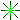 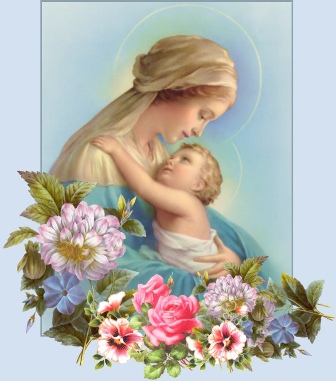 Đức ái tha nhân gồm ba điều Đức ái tha nhân gồm ba điều:
- ước muốn điều tốt hơn cho mọi người; - thực hiện điều tốt khi có thể; - chịu đựng, bênh vực và bao che sai lỗi của tha nhân. (Thánh Gioan Vianney)


